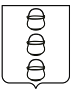 ГЛАВА
 ГОРОДСКОГО ОКРУГА КОТЕЛЬНИКИ
 МОСКОВСКОЙ ОБЛАСТИПОСТАНОВЛЕНИЕ25.11.2020  №  941-ПГг. КотельникиО внесении изменений в постановление главы городского округа Котельники Московской области от 20.09.2019 № 665-ПГ «Об утверждении муниципальной программы городского округа Котельники Московской области «Развитие институтов гражданского общества, повышение эффективности местного самоуправления и реализации молодежной политики» и досрочном завершении реализации муниципальной программы городского округа Котельники Московской области «Развитие институтов гражданского общества, повышение эффективности местного самоуправления и реализации молодежной политики в городском округе Котельники Московской области на 2017-2021 годы»»Руководствуясь ст. 179 Бюджетного кодекса Российской Федерации, Федеральным законом от 06.10.2003 № 131-ФЗ «Об общих принципах организации местного самоуправления в Российской Федерации», Уставом городского округа Котельники Московской области, постановлением главы городского округа Котельники Московской области от 02.07.2014 № 606-ПГ «Об утверждении порядка разработки, реализации и оценки эффективности муниципальных программ городского округа Котельники Московской области» постановляю:1. Внести изменения в муниципальную программу городского округа Котельники Московской области «Развитие институтов гражданского общества, повышение эффективности местного самоуправления и реализации молодежной политики», утвержденную постановлением главы городского округа Котельники Московской области от 20.09.2019 № 665-ПГ «Об утверждении муниципальной программы городского округа Котельники Московской области «Развитие институтов гражданского общества, повышение эффективности местного самоуправления и реализации молодежной политики» и досрочном завершении реализации муниципальной программы городского округа Котельники Московской области «Развитие институтов гражданского общества, повышение эффективности местного самоуправления и реализации молодежной политики в городском округе Котельники Московской области на 2017-2021 годы»» (в редакции постановлений от 14.01.2020 № 9-ПГ, от 14.02.2020 № 92-ПГ, от 20.05.2020 №335-ПГ, от 05.06.2020 №386, от 17.08.2020 №559-ПГ, от 06.10.2020 №752-ПГ), следующие изменения:1.1. Паспорт муниципальной программы «Развитие институтов гражданского общества, повышение эффективности местного самоуправления и реализации молодежной политики», изложить в новой редакции (приложение 1 к настоящему постановлению).1.2. Паспорт муниципальной подпрограммы I «Развитие системы информирования населения о деятельности органов местного самоуправления Московской области, создание доступной современной медиасреды», изложить в новой редакции (приложение 2 к настоящему постановлению).1.3. Перечень мероприятий муниципальной подпрограммы I «Развитие системы информирования населения о деятельности органов местного самоуправления Московской области, создание доступной современной медиасреды», изложить в новой редакции (приложение 3 к настоящему постановлению).1.4. Паспорт муниципальной подпрограммы IV «Молодежь Подмосковья», изложить в новой редакции (приложение 4 к настоящему постановлению).1.5. Перечень мероприятий муниципальной подпрограммы IV «Молодежь Подмосковья», изложить в новой редакции (приложение 5 к настоящему постановлению).2. Отделу информационного обеспечения управления внутренней политики МКУ «Развитие Котельники» обеспечить официальное опубликование настоящего постановления в газете «Котельники Сегодня» и размещение на Интернет-портале городского округа Котельники Московской области в сети «Интернет».3. Назначить ответственным за внесение изменений в постановление главы городского округа Котельники Московской области от 20.09.2019 №665-ПГ «О внесении изменений в постановление главы городского округа Котельники Московской области от 20.09.2019 № 665-ПГ «Об утверждении муниципальной программы городского округа Котельники Московской области «Развитие институтов гражданского общества, повышение эффективности местного самоуправления и реализации молодежной политики» и досрочном завершении реализации муниципальной программы городского округа Котельники Московской области «Развитие институтов гражданского общества, повышение эффективности местного самоуправления и реализации молодежной политики в городском округе Котельники Московской области на 2017-2021 годы»» заместителя руководителя – начальника управления внутренней политики «МКУ Развитие Котельники» С.В. Яковлева.4. Контроль за выполнением настоящего постановления возложить на первого заместителя главы администрации городского округа Котельники Московской области А.В. Чуприна.Глава городского округаКотельники Московской области		          			 С.А. ЖигалкинПриложение 1к постановлению главы городского округа Котельники Московской областиот 25.11.2020 № 941-ПГПАСПОРТ муниципальной программы «Развитие институтов гражданского общества, повышение эффективности местного самоуправления и реализации молодежной политики»Приложение 2к постановлению главы городского округа Котельники Московской областиот 25.11.2020 № 941-ПГПАСПОРТмуниципальной подпрограммы I «Развитие системы информирования населения о деятельности органов местного самоуправления Московской области, создание доступной современной медиасреды»Приложение 3 к постановлению главы городского округа Котельники Московской областиот 25.11.2020 № 941-ПГПЕРЕЧЕНЬмероприятий муниципальной подпрограммы I«Развитие системы информирования населения о деятельности органов местного самоуправления Московской области,создание доступной современной медиасреды»Заместитель начальника управления – начальник отдела муниципальнойслужбы и кадров административного управления                                                                                                       			 Н.П. СуминаПриложение 4к постановлению главы городского округа Котельники Московской областиот 25.11.2020 № 941-ПГПАСПОРТ подпрограммы IV «Молодежь Подмосковья»Приложение 5к постановлению главы городского округа Котельники Московской областиот 25.11.2020 № 941-ПГПеречень мероприятий подпрограммы IV «Молодежь Подмосковья»Заместитель начальника управления – начальник отдела муниципальнойслужбы и кадров административного управления                                                                                                                  Н.П. СуминаЗаказчик муниципальной программыАдминистрация городского округа Котельники Московской областиАдминистрация городского округа Котельники Московской областиАдминистрация городского округа Котельники Московской областиАдминистрация городского округа Котельники Московской областиАдминистрация городского округа Котельники Московской областиАдминистрация городского округа Котельники Московской областиКоординатор муниципальной программыПервый заместитель главы администрации городского округа Котельники Московской области А.В. ЧупринПервый заместитель главы администрации городского округа Котельники Московской области А.В. ЧупринПервый заместитель главы администрации городского округа Котельники Московской области А.В. ЧупринПервый заместитель главы администрации городского округа Котельники Московской области А.В. ЧупринПервый заместитель главы администрации городского округа Котельники Московской области А.В. ЧупринПервый заместитель главы администрации городского округа Котельники Московской области А.В. ЧупринРазработчики муниципальной программыАдминистрация городского округа Котельники Московской областиАдминистрация городского округа Котельники Московской областиАдминистрация городского округа Котельники Московской областиАдминистрация городского округа Котельники Московской областиАдминистрация городского округа Котельники Московской областиАдминистрация городского округа Котельники Московской областиЦель муниципальной программыОбеспечение открытости и прозрачности деятельности органов местного самоуправления городского округа Котельники Московской области, создание условий для осуществления гражданского контроля над деятельностью органов местного самоуправления городского округа Котельники Московской области, создание условий для гражданского становления, социальной адаптации и интеграции молодежи в экономическую, культурную и политическую жизнь городского округа Котельники Московской области.Обеспечение открытости и прозрачности деятельности органов местного самоуправления городского округа Котельники Московской области, создание условий для осуществления гражданского контроля над деятельностью органов местного самоуправления городского округа Котельники Московской области, создание условий для гражданского становления, социальной адаптации и интеграции молодежи в экономическую, культурную и политическую жизнь городского округа Котельники Московской области.Обеспечение открытости и прозрачности деятельности органов местного самоуправления городского округа Котельники Московской области, создание условий для осуществления гражданского контроля над деятельностью органов местного самоуправления городского округа Котельники Московской области, создание условий для гражданского становления, социальной адаптации и интеграции молодежи в экономическую, культурную и политическую жизнь городского округа Котельники Московской области.Обеспечение открытости и прозрачности деятельности органов местного самоуправления городского округа Котельники Московской области, создание условий для осуществления гражданского контроля над деятельностью органов местного самоуправления городского округа Котельники Московской области, создание условий для гражданского становления, социальной адаптации и интеграции молодежи в экономическую, культурную и политическую жизнь городского округа Котельники Московской области.Обеспечение открытости и прозрачности деятельности органов местного самоуправления городского округа Котельники Московской области, создание условий для осуществления гражданского контроля над деятельностью органов местного самоуправления городского округа Котельники Московской области, создание условий для гражданского становления, социальной адаптации и интеграции молодежи в экономическую, культурную и политическую жизнь городского округа Котельники Московской области.Обеспечение открытости и прозрачности деятельности органов местного самоуправления городского округа Котельники Московской области, создание условий для осуществления гражданского контроля над деятельностью органов местного самоуправления городского округа Котельники Московской области, создание условий для гражданского становления, социальной адаптации и интеграции молодежи в экономическую, культурную и политическую жизнь городского округа Котельники Московской области.Перечень ПодпрограммПодпрограмма I. «Развитие системы информирования населения о деятельности органов местного самоуправления Московской области, создание доступной современной медиасреды»Подпрограмма III «Эффективное местное самоуправление Московской области»Подпрограмма IV. «Молодежь Подмосковья»Подпрограмма V. «Обеспечивающая подпрограмма»Подпрограмма I. «Развитие системы информирования населения о деятельности органов местного самоуправления Московской области, создание доступной современной медиасреды»Подпрограмма III «Эффективное местное самоуправление Московской области»Подпрограмма IV. «Молодежь Подмосковья»Подпрограмма V. «Обеспечивающая подпрограмма»Подпрограмма I. «Развитие системы информирования населения о деятельности органов местного самоуправления Московской области, создание доступной современной медиасреды»Подпрограмма III «Эффективное местное самоуправление Московской области»Подпрограмма IV. «Молодежь Подмосковья»Подпрограмма V. «Обеспечивающая подпрограмма»Подпрограмма I. «Развитие системы информирования населения о деятельности органов местного самоуправления Московской области, создание доступной современной медиасреды»Подпрограмма III «Эффективное местное самоуправление Московской области»Подпрограмма IV. «Молодежь Подмосковья»Подпрограмма V. «Обеспечивающая подпрограмма»Подпрограмма I. «Развитие системы информирования населения о деятельности органов местного самоуправления Московской области, создание доступной современной медиасреды»Подпрограмма III «Эффективное местное самоуправление Московской области»Подпрограмма IV. «Молодежь Подмосковья»Подпрограмма V. «Обеспечивающая подпрограмма»Подпрограмма I. «Развитие системы информирования населения о деятельности органов местного самоуправления Московской области, создание доступной современной медиасреды»Подпрограмма III «Эффективное местное самоуправление Московской области»Подпрограмма IV. «Молодежь Подмосковья»Подпрограмма V. «Обеспечивающая подпрограмма»Источники финансирования муниципальной программы, в том числе по годам и источникам финансирования:Расходы (тыс. рублей)Расходы (тыс. рублей)Расходы (тыс. рублей)Расходы (тыс. рублей)Расходы (тыс. рублей)Расходы (тыс. рублей)Источники финансирования муниципальной программы, в том числе по годам и источникам финансирования:Всего2020г2021г2022г2023г2024гВсего105741,2826577,2819720,00200161971419714Средства бюджетов городского округа Котельники92540,2821492,2817831177391773917739Средства бюджета Московской области150015000000Средства федерального бюджета1170135851889227719751975Внебюджетные источники000000Заказчик муниципальной подпрограммыАдминистрация городского округа Котельники Московской областиАдминистрация городского округа Котельники Московской областиАдминистрация городского округа Котельники Московской областиАдминистрация городского округа Котельники Московской областиАдминистрация городского округа Котельники Московской областиАдминистрация городского округа Котельники Московской областиАдминистрация городского округа Котельники Московской областиАдминистрация городского округа Котельники Московской областиКоординатор муниципальной подпрограммыПервый заместитель главы администрации городского округа Котельники Московской области А.В. ЧупринПервый заместитель главы администрации городского округа Котельники Московской области А.В. ЧупринПервый заместитель главы администрации городского округа Котельники Московской области А.В. ЧупринПервый заместитель главы администрации городского округа Котельники Московской области А.В. ЧупринПервый заместитель главы администрации городского округа Котельники Московской области А.В. ЧупринПервый заместитель главы администрации городского округа Котельники Московской области А.В. ЧупринПервый заместитель главы администрации городского округа Котельники Московской области А.В. ЧупринПервый заместитель главы администрации городского округа Котельники Московской области А.В. ЧупринРазработчики муниципальной подпрограммыАдминистрация городского округа Котельники Московской областиАдминистрация городского округа Котельники Московской областиАдминистрация городского округа Котельники Московской областиАдминистрация городского округа Котельники Московской областиАдминистрация городского округа Котельники Московской областиАдминистрация городского округа Котельники Московской областиАдминистрация городского округа Котельники Московской областиАдминистрация городского округа Котельники Московской областиИсточники финансирования подпрограммы в том числе по годам реализации и источникам финансированияРасходы (тыс. рублей)Расходы (тыс. рублей)Расходы (тыс. рублей)Расходы (тыс. рублей)Расходы (тыс. рублей)Расходы (тыс. рублей)Расходы (тыс. рублей)Расходы (тыс. рублей)Источники финансирования подпрограммы в том числе по годам реализации и источникам финансированияГлавный распорядитель бюджетных средствИсточник финансированияИтого2020г2021г2022г2023г2024гИсточники финансирования подпрограммы в том числе по годам реализации и источникам финансированияГлавный распорядитель бюджетных средствВсего76569,2816681,2814972149721497214972Администрация городского округа Котельники Московской областиСредства бюджета городского округа Котельники76569,2816681,2814972149721497214972Средства бюджета Московской области000000Средства федерального бюджета000000Внебюджетные источники000000МероприятияпрограммыСроки исполнения мероприятийИсточники финансированияОбъём финансирования мероприятия в 2020 году(тыс. руб.)Всего(тыс. руб.)Объем финансирования по годам(тыс. руб.)Объем финансирования по годам(тыс. руб.)Объем финансирования по годам(тыс. руб.)Объем финансирования по годам(тыс. руб.)Объем финансирования по годам(тыс. руб.)Ответственныйза выполнение мероприятия программыРезультаты выполнения мероприятий программыМероприятияпрограммыСроки исполнения мероприятийИсточники финансированияОбъём финансирования мероприятия в 2020 году(тыс. руб.)Всего(тыс. руб.)2020год2021год2022год2023год2024годОтветственныйза выполнение мероприятия программыРезультаты выполнения мероприятий программы123456789101112Основное мероприятие 1.Информирование населения об основных событиях социально-экономического развития и общественно-политической жизни2020-2024Итого12569,8565457,8512569,8513222132221322213222МКУ «Развитие Котельники»Основное мероприятие 1.Информирование населения об основных событиях социально-экономического развития и общественно-политической жизни2020-2024Средства бюджета Московской области0000000МКУ «Развитие Котельники»Основное мероприятие 1.Информирование населения об основных событиях социально-экономического развития и общественно-политической жизни2020-2024Средства бюджета муниципального образования12569,8565457,8512569,8513222132221322213222МКУ «Развитие Котельники»Основное мероприятие 1.Информирование населения об основных событиях социально-экономического развития и общественно-политической жизни2020-2024Внебюджетные источники0000000МКУ «Развитие Котельники»Информирование населения об основных событиях социально-экономического развития, общественно-политической жизни, освещение деятельности в печатных СМИ2020-2024Итого5883,7329883,735883,736000600060006000МКУ «Развитие Котельники»Размещение информационных материалов:в 2021 г. – 430 полос, в 2022 г. – 440 полос, в 2023 г. – 450 полос, в 2024 г. – 460 полосИнформирование населения об основных событиях социально-экономического развития, общественно-политической жизни, освещение деятельности в печатных СМИ2020-2024Средства бюджета Московской области0000000МКУ «Развитие Котельники»Размещение информационных материалов:в 2021 г. – 430 полос, в 2022 г. – 440 полос, в 2023 г. – 450 полос, в 2024 г. – 460 полосИнформирование населения об основных событиях социально-экономического развития, общественно-политической жизни, освещение деятельности в печатных СМИ2020-2024Средства бюджета муниципального образования5883,7329883,735883,736000600060006000МКУ «Развитие Котельники»Размещение информационных материалов:в 2021 г. – 430 полос, в 2022 г. – 440 полос, в 2023 г. – 450 полос, в 2024 г. – 460 полосИнформирование населения об основных событиях социально-экономического развития, общественно-политической жизни, освещение деятельности в печатных СМИ2020-2024Внебюджетные источники0000000МКУ «Развитие Котельники»Размещение информационных материалов:в 2021 г. – 430 полос, в 2022 г. – 440 полос, в 2023 г. – 450 полос, в 2024 г. – 460 полосИнформирование населения об основных событиях социально-экономического развития, общественно-политической жизни, освещение деятельности путем изготовления и распространения (вещания) радиопрограммы2020-2024Итого 522,102538,10522,10504504504504МКУ «Развитие Котельники»Распространение информационных материалов в 2021 г. - 16000 минут, в 2022 г. - 17000 минут, в 2023 г. - 18000 минут, в 2024 г. - 20000 минут.Информирование населения об основных событиях социально-экономического развития, общественно-политической жизни, освещение деятельности путем изготовления и распространения (вещания) радиопрограммы2020-2024Средства бюджета Московской области0000000МКУ «Развитие Котельники»Распространение информационных материалов в 2021 г. - 16000 минут, в 2022 г. - 17000 минут, в 2023 г. - 18000 минут, в 2024 г. - 20000 минут.Информирование населения об основных событиях социально-экономического развития, общественно-политической жизни, освещение деятельности путем изготовления и распространения (вещания) радиопрограммы2020-2024Средства бюджета муниципального образования522,102538,10522,10504504504504МКУ «Развитие Котельники»Распространение информационных материалов в 2021 г. - 16000 минут, в 2022 г. - 17000 минут, в 2023 г. - 18000 минут, в 2024 г. - 20000 минут.Информирование населения об основных событиях социально-экономического развития, общественно-политической жизни, освещение деятельности путем изготовления и распространения (вещания) радиопрограммы2020-2024Внебюджетные источники0000000МКУ «Развитие Котельники»Распространение информационных материалов в 2021 г. - 16000 минут, в 2022 г. - 17000 минут, в 2023 г. - 18000 минут, в 2024 г. - 20000 минут.Информирование населения об основных событиях социально-экономического развития, общественно-политической жизни, освещение деятельности путем изготовления и распространения (вещания) телепередач2020-2024Итого 4642,2225458,224642,225204520452045204МКУ «Развитие Котельники»Размещение информационных материалов:в 2021 г. – 265 минуты, в 2022 г. – 270 минут, в 2023 г. – 275 минут, в 2024 г. – 280 минутИнформирование населения об основных событиях социально-экономического развития, общественно-политической жизни, освещение деятельности путем изготовления и распространения (вещания) телепередач2020-2024Средства бюджета Московской области0000000МКУ «Развитие Котельники»Размещение информационных материалов:в 2021 г. – 265 минуты, в 2022 г. – 270 минут, в 2023 г. – 275 минут, в 2024 г. – 280 минутИнформирование населения об основных событиях социально-экономического развития, общественно-политической жизни, освещение деятельности путем изготовления и распространения (вещания) телепередач2020-2024Средства бюджета муниципального образования4642,2225458,224642,225204520452045204МКУ «Развитие Котельники»Размещение информационных материалов:в 2021 г. – 265 минуты, в 2022 г. – 270 минут, в 2023 г. – 275 минут, в 2024 г. – 280 минутИнформирование населения об основных событиях социально-экономического развития, общественно-политической жизни, освещение деятельности путем изготовления и распространения (вещания) телепередач2020-2024Внебюджетные источники0000000МКУ «Развитие Котельники»Размещение информационных материалов:в 2021 г. – 265 минуты, в 2022 г. – 270 минут, в 2023 г. – 275 минут, в 2024 г. – 280 минутИнформирование населения об основных событиях социально-экономического развития, общественно-политической жизни, освещение деятельности в электронных СМИ, распространяемых в сети Интернет (сетевых изданиях). Создание и ведение информационных ресурсов и баз данных муниципального образования2020-2024Итого1471,806127,801471,801164116411641164МКУ «Развитие Котельники»Размещение информационных материалов объемом 1800 сообщений на официальном сайте в год, а также в электронных СМИ 700 сообщений в год.Создание и ведение информационных ресурсов и баз данныхИнформирование населения об основных событиях социально-экономического развития, общественно-политической жизни, освещение деятельности в электронных СМИ, распространяемых в сети Интернет (сетевых изданиях). Создание и ведение информационных ресурсов и баз данных муниципального образования2020-2024Средства бюджета Московской области0000000МКУ «Развитие Котельники»Размещение информационных материалов объемом 1800 сообщений на официальном сайте в год, а также в электронных СМИ 700 сообщений в год.Создание и ведение информационных ресурсов и баз данныхИнформирование населения об основных событиях социально-экономического развития, общественно-политической жизни, освещение деятельности в электронных СМИ, распространяемых в сети Интернет (сетевых изданиях). Создание и ведение информационных ресурсов и баз данных муниципального образования2020-2024Средства бюджета муниципального образования1471,806127,801471,801164116411641164МКУ «Развитие Котельники»Размещение информационных материалов объемом 1800 сообщений на официальном сайте в год, а также в электронных СМИ 700 сообщений в год.Создание и ведение информационных ресурсов и баз данныхИнформирование населения об основных событиях социально-экономического развития, общественно-политической жизни, освещение деятельности в электронных СМИ, распространяемых в сети Интернет (сетевых изданиях). Создание и ведение информационных ресурсов и баз данных муниципального образования2020-2024Внебюджетные источники0000000МКУ «Развитие Котельники»Размещение информационных материалов объемом 1800 сообщений на официальном сайте в год, а также в электронных СМИ 700 сообщений в год.Создание и ведение информационных ресурсов и баз данныхИнформирование населения путем изготовления и распространения полиграфической продукции о социально значимых вопросах в деятельности органов местного самоуправления муниципального образования, формирование положительного образа муниципального образования как социально ориентированного, комфортного для жизни и ведения предпринимательской деятельности2020-2024Итого	50145050350350350350МКУ «Развитие Котельники»Полиграфическая продукция в виде открыток, лифлетов, листовок, афиш, буклетов, пригласительных, плакатов и т.д. к различным мероприятиям и событиям местного, областного и федерального значения для размещения в населенных пунктах округа.Информирование населения путем изготовления и распространения полиграфической продукции о социально значимых вопросах в деятельности органов местного самоуправления муниципального образования, формирование положительного образа муниципального образования как социально ориентированного, комфортного для жизни и ведения предпринимательской деятельности2020-2024Средства бюджета Московской области0000000МКУ «Развитие Котельники»Полиграфическая продукция в виде открыток, лифлетов, листовок, афиш, буклетов, пригласительных, плакатов и т.д. к различным мероприятиям и событиям местного, областного и федерального значения для размещения в населенных пунктах округа.Информирование населения путем изготовления и распространения полиграфической продукции о социально значимых вопросах в деятельности органов местного самоуправления муниципального образования, формирование положительного образа муниципального образования как социально ориентированного, комфортного для жизни и ведения предпринимательской деятельности2020-2024Средства бюджета муниципального образования	50145050350350350350МКУ «Развитие Котельники»Полиграфическая продукция в виде открыток, лифлетов, листовок, афиш, буклетов, пригласительных, плакатов и т.д. к различным мероприятиям и событиям местного, областного и федерального значения для размещения в населенных пунктах округа.Информирование населения путем изготовления и распространения полиграфической продукции о социально значимых вопросах в деятельности органов местного самоуправления муниципального образования, формирование положительного образа муниципального образования как социально ориентированного, комфортного для жизни и ведения предпринимательской деятельности2020-2024Внебюджетные источники0000000МКУ «Развитие Котельники»Полиграфическая продукция в виде открыток, лифлетов, листовок, афиш, буклетов, пригласительных, плакатов и т.д. к различным мероприятиям и событиям местного, областного и федерального значения для размещения в населенных пунктах округа.Осуществление взаимодействия органов местного самоуправления с печатными СМИ в области подписки, доставки и распространения тиражей печатных изданий2020-2024Итого 0000000МКУ «Развитие Котельники»Осуществление взаимодействия органов местного самоуправления с печатными СМИ в области подписки, доставки и распространения тиражей печатных изданий2020-2024Средства бюджета Московской области0000000МКУ «Развитие Котельники»Осуществление взаимодействия органов местного самоуправления с печатными СМИ в области подписки, доставки и распространения тиражей печатных изданий2020-2024Средства бюджета муниципального образования0000000МКУ «Развитие Котельники»Осуществление взаимодействия органов местного самоуправления с печатными СМИ в области подписки, доставки и распространения тиражей печатных изданий2020-2024Внебюджетные источники0000000МКУ «Развитие Котельники»Расходы на обеспечение деятельности (оказание услуг) муниципальных учреждений в сфере информационной политики2020-2024Итого 0000000МКУ «Развитие Котельники»Расходы на обеспечение деятельности (оказание услуг) муниципальных учреждений в сфере информационной политики2020-2024Средства бюджета Московской области0000000МКУ «Развитие Котельники»Расходы на обеспечение деятельности (оказание услуг) муниципальных учреждений в сфере информационной политики2020-2024Средства бюджета муниципального образования0000000МКУ «Развитие Котельники»Расходы на обеспечение деятельности (оказание услуг) муниципальных учреждений в сфере информационной политики2020-2024Внебюджетные источники0000000МКУ «Развитие Котельники»Основное мероприятие 2. Разработка новых эффективных и высокотехнологичных (интерактивных) информационных проектов, повышающих степень интереса населения и бизнеса к проблематике Московской области по социально значимым темам, в СМИ, на интернет-ресурсах, в социальных сетях и блогосфере2020-2024Итого 109830981098500500500500МКУ «Развитие Котельники»Основное мероприятие 2. Разработка новых эффективных и высокотехнологичных (интерактивных) информационных проектов, повышающих степень интереса населения и бизнеса к проблематике Московской области по социально значимым темам, в СМИ, на интернет-ресурсах, в социальных сетях и блогосфере2020-2024Средства бюджета Московской области0000000МКУ «Развитие Котельники»Основное мероприятие 2. Разработка новых эффективных и высокотехнологичных (интерактивных) информационных проектов, повышающих степень интереса населения и бизнеса к проблематике Московской области по социально значимым темам, в СМИ, на интернет-ресурсах, в социальных сетях и блогосфере2020-2024Средства бюджета муниципального образования109830981098500500500500МКУ «Развитие Котельники»Основное мероприятие 2. Разработка новых эффективных и высокотехнологичных (интерактивных) информационных проектов, повышающих степень интереса населения и бизнеса к проблематике Московской области по социально значимым темам, в СМИ, на интернет-ресурсах, в социальных сетях и блогосфере2020-2024Внебюджетные источники0000000МКУ «Развитие Котельники»Информирование населения муниципального образования о деятельности органов местного самоуправления муниципального образования Московской области посредством социальных сетей.2020-2024Итого0000000МКУ «Развитие Котельники»Размещение информации в социальных сетях.Информирование населения муниципального образования о деятельности органов местного самоуправления муниципального образования Московской области посредством социальных сетей.2020-2024Средства бюджета Московской области0000000МКУ «Развитие Котельники»Размещение информации в социальных сетях.Информирование населения муниципального образования о деятельности органов местного самоуправления муниципального образования Московской области посредством социальных сетей.2020-2024Средства бюджета муниципального образования0000000МКУ «Развитие Котельники»Размещение информации в социальных сетях.Информирование населения муниципального образования о деятельности органов местного самоуправления муниципального образования Московской области посредством социальных сетей.2020-2024Внебюджетные источники0000000МКУ «Развитие Котельники»Размещение информации в социальных сетях.2.2. Организация мониторинга СМИ, блогосферы, проведение медиа-исследований аудитории СМИ на территории муниципального образования2020-2024Итого109830981098500500500500МКУ «Развитие Котельники»Подготовка аналитических материалов об уровне информированности населения городского округа Котельники Московской области. Проведение исследований медиа охвата и медиа аудитории СМИ на территории городского округа Котельники Московской области2.2. Организация мониторинга СМИ, блогосферы, проведение медиа-исследований аудитории СМИ на территории муниципального образования2020-2024Средства бюджета Московской области0000000МКУ «Развитие Котельники»Подготовка аналитических материалов об уровне информированности населения городского округа Котельники Московской области. Проведение исследований медиа охвата и медиа аудитории СМИ на территории городского округа Котельники Московской области2.2. Организация мониторинга СМИ, блогосферы, проведение медиа-исследований аудитории СМИ на территории муниципального образования2020-2024Средства бюджета муниципального образования109830981098500500500500МКУ «Развитие Котельники»Подготовка аналитических материалов об уровне информированности населения городского округа Котельники Московской области. Проведение исследований медиа охвата и медиа аудитории СМИ на территории городского округа Котельники Московской области2.2. Организация мониторинга СМИ, блогосферы, проведение медиа-исследований аудитории СМИ на территории муниципального образования2020-2024Внебюджетные источники0000000МКУ «Развитие Котельники»Подготовка аналитических материалов об уровне информированности населения городского округа Котельники Московской области. Проведение исследований медиа охвата и медиа аудитории СМИ на территории городского округа Котельники Московской областиОсновное мероприятие 7.Организация создания и эксплуатации сети объектов наружной рекламы2020-2024Итого3013,438013,433013,431250125012501250Отдел рекламы МКУ «Развитие Котельники»Основное мероприятие 7.Организация создания и эксплуатации сети объектов наружной рекламы2020-2024Средства бюджета Московской области0000000Отдел рекламы МКУ «Развитие Котельники»Основное мероприятие 7.Организация создания и эксплуатации сети объектов наружной рекламы2020-2024Средства бюджета муниципального образования3013,438013,433013,431250125012501250Отдел рекламы МКУ «Развитие Котельники»Основное мероприятие 7.Организация создания и эксплуатации сети объектов наружной рекламы2020-2024Внебюджетные источники0000000Отдел рекламы МКУ «Развитие Котельники»Приведение в соответствие количества и фактического расположения рекламных конструкций на территории муниципального образования согласованной Правительством Московской области схеме размещения рекламных конструкций2020-2024Итого2001000200200200200200Отдел рекламы МКУ «Развитие Котельники»Соответствие количества и фактического расположения рекламных конструкций на территории муниципального образования согласованной Правительством Московской области схеме размещения рекламных конструкцийПриведение в соответствие количества и фактического расположения рекламных конструкций на территории муниципального образования согласованной Правительством Московской области схеме размещения рекламных конструкций2020-2024Средства бюджета Московской области0000000Отдел рекламы МКУ «Развитие Котельники»Соответствие количества и фактического расположения рекламных конструкций на территории муниципального образования согласованной Правительством Московской области схеме размещения рекламных конструкцийПриведение в соответствие количества и фактического расположения рекламных конструкций на территории муниципального образования согласованной Правительством Московской области схеме размещения рекламных конструкций2020-2024Средства бюджета муниципального образования2001000200200200200200Отдел рекламы МКУ «Развитие Котельники»Соответствие количества и фактического расположения рекламных конструкций на территории муниципального образования согласованной Правительством Московской области схеме размещения рекламных конструкцийПриведение в соответствие количества и фактического расположения рекламных конструкций на территории муниципального образования согласованной Правительством Московской области схеме размещения рекламных конструкций2020-2024Внебюджетные источники0000000Отдел рекламы МКУ «Развитие Котельники»Соответствие количества и фактического расположения рекламных конструкций на территории муниципального образования согласованной Правительством Московской области схеме размещения рекламных конструкцийПроведение мероприятий, к которым обеспечено праздничное/тематическое оформление территории муниципального образования в соответствии с постановлением Правительства Московской области от 21.05.2014 № 363/16 «Об утверждении Методических рекомендаций по размещению и эксплуатации элементов праздничного, тематического и праздничного светового оформления на территории Московской области»2020-2024Итого2763,436763,432763,431000100010001000Отдел рекламы МКУ «Развитие Котельники»Проведение мероприятий, праздничного/тематического я муниципального образования в соответствии с постановлением Правительства Московской области от 21.05.2014 № 363/16Проведение мероприятий, к которым обеспечено праздничное/тематическое оформление территории муниципального образования в соответствии с постановлением Правительства Московской области от 21.05.2014 № 363/16 «Об утверждении Методических рекомендаций по размещению и эксплуатации элементов праздничного, тематического и праздничного светового оформления на территории Московской области»2020-2024Средства бюджета Московской области0000000Отдел рекламы МКУ «Развитие Котельники»Проведение мероприятий, праздничного/тематического я муниципального образования в соответствии с постановлением Правительства Московской области от 21.05.2014 № 363/16Проведение мероприятий, к которым обеспечено праздничное/тематическое оформление территории муниципального образования в соответствии с постановлением Правительства Московской области от 21.05.2014 № 363/16 «Об утверждении Методических рекомендаций по размещению и эксплуатации элементов праздничного, тематического и праздничного светового оформления на территории Московской области»2020-2024Средства бюджета муниципального образования2763,436763,432763,431000100010001000Отдел рекламы МКУ «Развитие Котельники»Проведение мероприятий, праздничного/тематического я муниципального образования в соответствии с постановлением Правительства Московской области от 21.05.2014 № 363/16Проведение мероприятий, к которым обеспечено праздничное/тематическое оформление территории муниципального образования в соответствии с постановлением Правительства Московской области от 21.05.2014 № 363/16 «Об утверждении Методических рекомендаций по размещению и эксплуатации элементов праздничного, тематического и праздничного светового оформления на территории Московской области»2020-2024Внебюджетные источники0000000Отдел рекламы МКУ «Развитие Котельники»Проведение мероприятий, праздничного/тематического я муниципального образования в соответствии с постановлением Правительства Московской области от 21.05.2014 № 363/16Информирование населения об основных событиях социально-экономического развития и общественно-политической жизни посредством размещения социальной рекламы на объектах наружной рекламы и информации2020-2024Итого502505050505050Отдел рекламы МКУ «Развитие Котельники»Устранение задолженности перед бюджетом по договорам за установку и эксплуатацию рекламных конструкций, а также проведение судебно-претензионной работы Информирование населения об основных событиях социально-экономического развития и общественно-политической жизни посредством размещения социальной рекламы на объектах наружной рекламы и информации2020-2024Средства бюджета Московской области0000000Отдел рекламы МКУ «Развитие Котельники»Устранение задолженности перед бюджетом по договорам за установку и эксплуатацию рекламных конструкций, а также проведение судебно-претензионной работы Информирование населения об основных событиях социально-экономического развития и общественно-политической жизни посредством размещения социальной рекламы на объектах наружной рекламы и информации2020-2024Средства бюджета муниципального образования502505050505050Отдел рекламы МКУ «Развитие Котельники»Устранение задолженности перед бюджетом по договорам за установку и эксплуатацию рекламных конструкций, а также проведение судебно-претензионной работы Информирование населения об основных событиях социально-экономического развития и общественно-политической жизни посредством размещения социальной рекламы на объектах наружной рекламы и информации2020-2024Внебюджетные источники0000000Отдел рекламы МКУ «Развитие Котельники»Устранение задолженности перед бюджетом по договорам за установку и эксплуатацию рекламных конструкций, а также проведение судебно-претензионной работы Осуществление мониторинга задолженности за установку и эксплуатацию рекламных конструкций и реализация мер по её взысканию2020-2024Итого0000000Отдел рекламы МКУ «Развитие Котельники»Повышение уровня информированности населения об основных социально-экономических событиях муниципального образования, а также о деятельности органов местного самоуправления посредством наружной рекламыОсуществление мониторинга задолженности за установку и эксплуатацию рекламных конструкций и реализация мер по её взысканию2020-2024Средства бюджета Московской области0000000Отдел рекламы МКУ «Развитие Котельники»Повышение уровня информированности населения об основных социально-экономических событиях муниципального образования, а также о деятельности органов местного самоуправления посредством наружной рекламыОсуществление мониторинга задолженности за установку и эксплуатацию рекламных конструкций и реализация мер по её взысканию2020-2024Средства бюджета муниципального образования0000000Отдел рекламы МКУ «Развитие Котельники»Повышение уровня информированности населения об основных социально-экономических событиях муниципального образования, а также о деятельности органов местного самоуправления посредством наружной рекламыОсуществление мониторинга задолженности за установку и эксплуатацию рекламных конструкций и реализация мер по её взысканию2020-2024Внебюджетные источники0000000Отдел рекламы МКУ «Развитие Котельники»Повышение уровня информированности населения об основных социально-экономических событиях муниципального образования, а также о деятельности органов местного самоуправления посредством наружной рекламыВсего по подпрограмме «Развитие системы информирования населения о деятельности органов местного самоуправления Московской области, создание доступной современной медиасреды»Всего по подпрограмме «Развитие системы информирования населения о деятельности органов местного самоуправления Московской области, создание доступной современной медиасреды»Итого16681,2876569,2816681,2814972149721497214972Всего по подпрограмме «Развитие системы информирования населения о деятельности органов местного самоуправления Московской области, создание доступной современной медиасреды»Всего по подпрограмме «Развитие системы информирования населения о деятельности органов местного самоуправления Московской области, создание доступной современной медиасреды»Средства бюджета Московской области0000000Всего по подпрограмме «Развитие системы информирования населения о деятельности органов местного самоуправления Московской области, создание доступной современной медиасреды»Всего по подпрограмме «Развитие системы информирования населения о деятельности органов местного самоуправления Московской области, создание доступной современной медиасреды»Средства бюджета муниципального образования16681,2876569,2816681,2814972149721497214972Всего по подпрограмме «Развитие системы информирования населения о деятельности органов местного самоуправления Московской области, создание доступной современной медиасреды»Всего по подпрограмме «Развитие системы информирования населения о деятельности органов местного самоуправления Московской области, создание доступной современной медиасреды»в том числе кредиторская задолженность Средств бюджета муниципального образования0000000Всего по подпрограмме «Развитие системы информирования населения о деятельности органов местного самоуправления Московской области, создание доступной современной медиасреды»Всего по подпрограмме «Развитие системы информирования населения о деятельности органов местного самоуправления Московской области, создание доступной современной медиасреды»Внебюджетные источники0000000Заказчик муниципальной подпрограммыАдминистрация городского округа Котельники Московской областиАдминистрация городского округа Котельники Московской областиАдминистрация городского округа Котельники Московской областиАдминистрация городского округа Котельники Московской областиАдминистрация городского округа Котельники Московской областиАдминистрация городского округа Котельники Московской областиАдминистрация городского округа Котельники Московской областиАдминистрация городского округа Котельники Московской областиРазработчики муниципальной подпрограммыПервый заместитель главы администрации городского округа Котельники Московской области А.В. ЧупринПервый заместитель главы администрации городского округа Котельники Московской области А.В. ЧупринПервый заместитель главы администрации городского округа Котельники Московской области А.В. ЧупринПервый заместитель главы администрации городского округа Котельники Московской области А.В. ЧупринПервый заместитель главы администрации городского округа Котельники Московской области А.В. ЧупринПервый заместитель главы администрации городского округа Котельники Московской области А.В. ЧупринПервый заместитель главы администрации городского округа Котельники Московской области А.В. ЧупринПервый заместитель главы администрации городского округа Котельники Московской области А.В. ЧупринИсточники финансирования подпрограммы в том числе по годам реализации и источникам финансированияРасходы (тыс. рублей)Расходы (тыс. рублей)Расходы (тыс. рублей)Расходы (тыс. рублей)Расходы (тыс. рублей)Расходы (тыс. рублей)Расходы (тыс. рублей)Расходы (тыс. рублей)Источники финансирования подпрограммы в том числе по годам реализации и источникам финансированияГлавный распорядитель бюджетных средствИсточникфинансированияИтого2020г2021г2022г2023г2024гИсточники финансирования подпрограммы в том числе по годам реализации и источникам финансированияГлавный распорядитель бюджетных средствВсего19520488488488488Администрация городского округа Котельники Московской областиСредства бюджета городского округа Котельники19520488488488488Средства бюджета Московской области000000Средства федерального бюджета000000Внебюджетные источники000000МероприятияпрограммыСроки исполнения мероприятийИсточники финансированияОбъём финансирования мероприятия в 2020 году(тыс. руб.)Всего(тыс. руб.)Объем финансирования по годам(тыс. руб.)Объем финансирования по годам(тыс. руб.)Объем финансирования по годам(тыс. руб.)Объем финансирования по годам(тыс. руб.)Объем финансирования по годам(тыс. руб.)Ответственныйза выполнение мероприятия программыРезультаты выполнения мероприятий программыМероприятияпрограммыСроки исполнения мероприятийИсточники финансированияОбъём финансирования мероприятия в 2020 году(тыс. руб.)Всего(тыс. руб.)2020год2021год2022год2023год2024годОтветственныйза выполнение мероприятия программыРезультаты выполнения мероприятий программы123456789101112Основное мероприятие 01. Организация и проведения мероприятий по гражданско-патриотическому и духовно-нравственному воспитанию молодежи, а также по вовлечению молодежи в международное, межрегиональное и межмуниципальное сотрудничествоИтого019520488488488488МКУ «Развитие Котельники»Основное мероприятие 01. Организация и проведения мероприятий по гражданско-патриотическому и духовно-нравственному воспитанию молодежи, а также по вовлечению молодежи в международное, межрегиональное и межмуниципальное сотрудничествоСредства бюджета Московской области0000000МКУ «Развитие Котельники»Основное мероприятие 01. Организация и проведения мероприятий по гражданско-патриотическому и духовно-нравственному воспитанию молодежи, а также по вовлечению молодежи в международное, межрегиональное и межмуниципальное сотрудничествоСредства бюджета муниципального образования019520488488488488МКУ «Развитие Котельники»Основное мероприятие 01. Организация и проведения мероприятий по гражданско-патриотическому и духовно-нравственному воспитанию молодежи, а также по вовлечению молодежи в международное, межрегиональное и межмуниципальное сотрудничествоВнебюджетные источники0000000МКУ «Развитие Котельники»1.1. Организация и проведение мероприятий по гражданско-патриотическому и духовно-нравственному воспитанию молодежиИтого019520488488488488МКУ «Развитие Котельники»Количество молодых граждан, принявших участие в мероприятиях по гражданско-патриотическому, духовно-нравственному воспитанию к 2024 году до 600 человек.1.1. Организация и проведение мероприятий по гражданско-патриотическому и духовно-нравственному воспитанию молодежиСредства бюджета Московской области0000000МКУ «Развитие Котельники»Количество молодых граждан, принявших участие в мероприятиях по гражданско-патриотическому, духовно-нравственному воспитанию к 2024 году до 600 человек.1.1. Организация и проведение мероприятий по гражданско-патриотическому и духовно-нравственному воспитанию молодежиСредства бюджета муниципального образования019520488488488488МКУ «Развитие Котельники»Количество молодых граждан, принявших участие в мероприятиях по гражданско-патриотическому, духовно-нравственному воспитанию к 2024 году до 600 человек.1.1. Организация и проведение мероприятий по гражданско-патриотическому и духовно-нравственному воспитанию молодежиВнебюджетные источники0000000МКУ «Развитие Котельники»Количество молодых граждан, принявших участие в мероприятиях по гражданско-патриотическому, духовно-нравственному воспитанию к 2024 году до 600 человек.1.2. Организация и проведение мероприятий по обучению, переобучению, повышению квалификации и обмену опытом специалистовИтого 0000000МКУ «Развитие Котельники»1.2. Организация и проведение мероприятий по обучению, переобучению, повышению квалификации и обмену опытом специалистовСредства бюджета Московской области0000000МКУ «Развитие Котельники»1.2. Организация и проведение мероприятий по обучению, переобучению, повышению квалификации и обмену опытом специалистовСредства бюджета муниципального образования0000000МКУ «Развитие Котельники»1.2. Организация и проведение мероприятий по обучению, переобучению, повышению квалификации и обмену опытом специалистовВнебюджетные источники0000000МКУ «Развитие Котельники»1.3. Проведение мероприятий по обеспечению занятости несовершеннолетнихИтого 00000001.3. Проведение мероприятий по обеспечению занятости несовершеннолетнихСредства бюджета Московской области00000001.3. Проведение мероприятий по обеспечению занятости несовершеннолетнихСредства бюджета муниципального образования00000001.3. Проведение мероприятий по обеспечению занятости несовершеннолетнихВнебюджетные источники00000001.4. Проведение капитального ремонта, технического переоснащения и благоустройства территорий учреждений в сфере молодежной политикиИтого0000000МКУ «Развитие Котельники»1.4. Проведение капитального ремонта, технического переоснащения и благоустройства территорий учреждений в сфере молодежной политикиСредства бюджета Московской области0000000МКУ «Развитие Котельники»1.4. Проведение капитального ремонта, технического переоснащения и благоустройства территорий учреждений в сфере молодежной политикиСредства бюджета муниципального образования0000000МКУ «Развитие Котельники»1.4. Проведение капитального ремонта, технического переоснащения и благоустройства территорий учреждений в сфере молодежной политикиВнебюджетные источники0000000МКУ «Развитие Котельники»1.5. Расходы на обеспечение деятельности (оказание услуг) муниципальных учреждений в сфере молодежной политикиИтого0000000МКУ «Развитие Котельники»1.5. Расходы на обеспечение деятельности (оказание услуг) муниципальных учреждений в сфере молодежной политикиСредства бюджета Московской области0000000МКУ «Развитие Котельники»1.5. Расходы на обеспечение деятельности (оказание услуг) муниципальных учреждений в сфере молодежной политикиСредства бюджета муниципального образования0000000МКУ «Развитие Котельники»1.5. Расходы на обеспечение деятельности (оказание услуг) муниципальных учреждений в сфере молодежной политикиВнебюджетные источники0000000МКУ «Развитие Котельники»Основное мероприятие E8. Федеральный проект «Социальная активность»Итого 0000000МКУ «Развитие Котельники»Доля граждан городского округа Котельники Московской области, вовлеченных в добровольческую деятельность к 2024 году – 18%Доля молодежи городского округа Котельники Московской области, задействованной в мероприятиях по вовлечению в творческую деятельность, от общего числа молодежи городского округа к 2024 году – 9%Основное мероприятие E8. Федеральный проект «Социальная активность»Средства бюджета Московской области0000000МКУ «Развитие Котельники»Доля граждан городского округа Котельники Московской области, вовлеченных в добровольческую деятельность к 2024 году – 18%Доля молодежи городского округа Котельники Московской области, задействованной в мероприятиях по вовлечению в творческую деятельность, от общего числа молодежи городского округа к 2024 году – 9%Основное мероприятие E8. Федеральный проект «Социальная активность»Средства бюджета муниципального образования0000000МКУ «Развитие Котельники»Доля граждан городского округа Котельники Московской области, вовлеченных в добровольческую деятельность к 2024 году – 18%Доля молодежи городского округа Котельники Московской области, задействованной в мероприятиях по вовлечению в творческую деятельность, от общего числа молодежи городского округа к 2024 году – 9%Основное мероприятие E8. Федеральный проект «Социальная активность»Внебюджетные источники0000000МКУ «Развитие Котельники»Доля граждан городского округа Котельники Московской области, вовлеченных в добровольческую деятельность к 2024 году – 18%Доля молодежи городского округа Котельники Московской области, задействованной в мероприятиях по вовлечению в творческую деятельность, от общего числа молодежи городского округа к 2024 году – 9%Е8.1.Создание условий для развития наставничества, поддержки общественных инициатив и проектов, в том числе в сфере добровольчества (волонтерства)Итого 0000000Е8.1.Создание условий для развития наставничества, поддержки общественных инициатив и проектов, в том числе в сфере добровольчества (волонтерства)Средства бюджета Московской области0000000Е8.1.Создание условий для развития наставничества, поддержки общественных инициатив и проектов, в том числе в сфере добровольчества (волонтерства)Средства бюджета муниципального образования0000000Е8.1.Создание условий для развития наставничества, поддержки общественных инициатив и проектов, в том числе в сфере добровольчества (волонтерства)Внебюджетные источники0000000Е8.2. Формирование эффективной системы выявления, поддержки и развития способностей и талантов у детей и молодежиИтого 0000000Е8.2. Формирование эффективной системы выявления, поддержки и развития способностей и талантов у детей и молодежиСредства бюджета Московской области0000000Е8.2. Формирование эффективной системы выявления, поддержки и развития способностей и талантов у детей и молодежиСредства бюджета муниципального образования0000000Е8.2. Формирование эффективной системы выявления, поддержки и развития способностей и талантов у детей и молодежиВнебюджетные источники0000000Всего по подпрограмме «Молодежь Подмосковья»Всего по подпрограмме «Молодежь Подмосковья»Итого 019520488488488488Всего по подпрограмме «Молодежь Подмосковья»Всего по подпрограмме «Молодежь Подмосковья»Средства бюджета Московской области0000000Всего по подпрограмме «Молодежь Подмосковья»Всего по подпрограмме «Молодежь Подмосковья»Средства бюджета муниципального образования019520488488488488Всего по подпрограмме «Молодежь Подмосковья»Всего по подпрограмме «Молодежь Подмосковья»Внебюджетные источники0000000